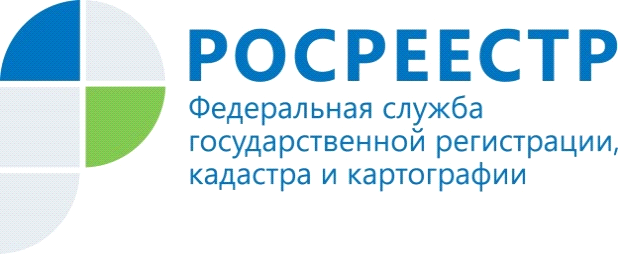 27 ноября 2020 (пятница) с 14.00 до 15.00 в Управлении Росреестра по Красноярскому краю пройдет «горячая телефонная линия» по вопросам государственного кадастрового учета и государственной регистрации прав на земельные участки сельскохозяйственного назначения.Какой порядок и какие документы необходимы для того, чтобы поставить земельный участок сельскохозяйственного назначения на кадастровый учет и оформить право собственности?Какие особенности и ограничения существуют при использовании земельного участка сельскохозяйственного назначения?Как избежать ошибок при постановке земельного участка сельскохозяйственного назначения на кадастровый учет? Что можно построить на земельном участке сельскохозяйственного назначения, не нарушив при этом закон?Какие особенности установлены в законодательстве при продаже земельного участка сельскохозяйственного назначения?На эти и другие вопросы ответят государственные регистраторы Управления Росреестра по Красноярскому краю.Телефон «горячей линии»: (391) 226-55-13

Пресс-службаУправления Росреестра по Красноярскому краю: тел.: (391)2-226-756е-mail: pressa@r24.rosreestr.ruсайт: https://www.rosreestr.gov.ru «ВКонтакте» http://vk.com/to24.rosreestr«Instagram»: rosreestr_krsk24